Publicado en Madrid el 19/05/2023 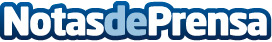 La marca de diseño Küppersbusch muestra el estilo personalizable de sus electrodomésticos en Casa Decor Küppersbusch ha presentado su catálogo y novedades en Casa Decor 2023. En un evento al que han asistido más de 50 asistentes y en el que la firma alemana ha puesto el foco en su nueva visión de personalización en la cocinaDatos de contacto:Andrea C. 608087411Nota de prensa publicada en: https://www.notasdeprensa.es/la-marca-de-diseno-kuppersbusch-muestra-el Categorias: Interiorismo Madrid Eventos Electrodomésticos http://www.notasdeprensa.es